SOLICITUD DE INSCRIPCIÓN INDIVIDUAL Los datos solo se usarán para notificaciones relacionadas con este evento. 
Si quieres que te avisemos de futuras acciones marca la casilla del final.Nombre: ________________________________________________________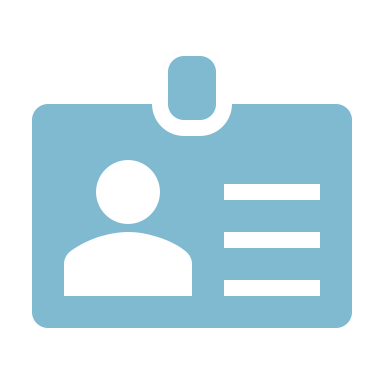 Apellidos: _______________________________________________________Email: ____________________________Teléfono: _____________________Estudios: ________________________________________________________Trabajo actual: ___________________________________________________Cuéntanos brevemente qué problema o problemas plantea para ti el impacto de los incendios forestales.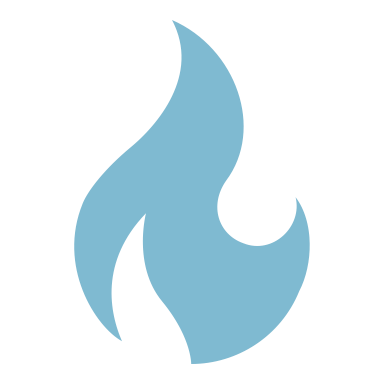 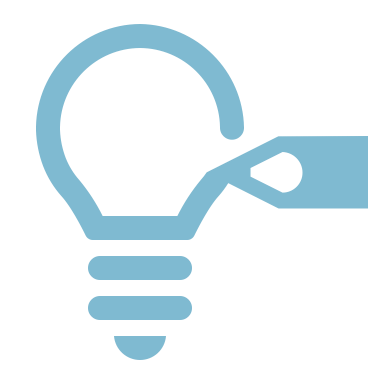 ¿Has leído algo que te haya inspirado? Cita dos ideas innovadoras que se estén produciendo en España o en el mundo y que sean de interés para el reto del fuego.O Marca esta casilla para recibir por email información de futuras iniciativas que organice la Diputación Provincial de Ávila, Finnova, Cartif o FIREPOCTEP.SOLICITUD DE INSCRIPCIÓN EN GRUPO Los datos solo se usarán para notificaciones relacionadas con este evento. 
Si quieres que te avisemos de futuras acciones marca la casilla del final.Nombre del Equipo: ___________________Teléfono de Contacto: __________________Nombre	Apellido	Email	      	Estudios	Trabajo actualCuéntanos brevemente qué problema o problemas plantea para vosotros el impacto de los incendios forestales.¿Habéis leído algo que os haya inspirado? Citad dos ideas innovadoras que se estén produciendo en España o en el mundo y que sean de interés para el reto del fuego.O Marca esta casilla para recibir por email información de futuras iniciativas que organice la Diputación Provincial de Ávila, Finnova, Cartif o FIREPOCTEP.